MDR Archdeacon’s review Summary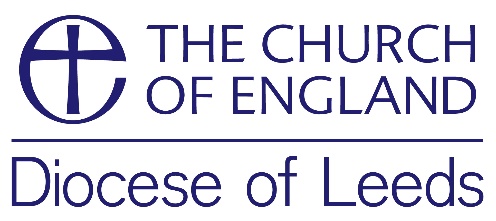 MDR - Summary of Archdeacon’s Review						This summary is to be completed the review discussion. It will be sent to the Area Bishop and retained for your blue file. The second part (with training needs) will be copied to your area Clergy Development Officer). Name of Reviewee   ……………………………………………………………………….Name of Archdeacon   ………………………………………………………………………..Reviewer’s Signature  …………………………………..………………………………   Date ………………………………………Reviewee’s Signature …………………….…………………………………………….Please note: this following section is to be completed by the Archdeacon and agreed with the Reviewee following the review discussion.  It will be made available to the area Clergy Development Officer.Goals for the coming yearSummary of Review (to be completed by Reviewer and agreed with Reviewee)Recommendations about revision of Role DescriptionOther commentsMDR Objectives MDR – Goals/Objectives and TrainingReviewee   ……….…………………………………………  Date of Review   ……………………….. Reviewer    ……………………………………………..….Outcomes from last review.  Please summarise the extent to which they have been fulfilled. [100 words]Development Needs What would the Reviewee find most helpful to support him/her in ministry over the next                            12 months?  [100 words]Training needs identified  (essential, desirable, immediate, short term or long term)Ministerial goals Ministerial goals Anticipated benefits1.2.3.Personal goalsPersonal goalsAnticipated benefits1.2.3.